ECBO MEETING NOTES – Februrary , 2018        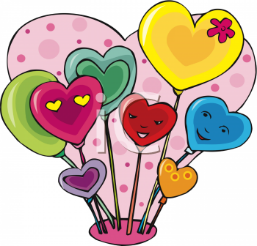 Barcari’s, Washington Township, NJBudget 2018-2019: Submission of budget checklists, PCR, board resolutions and all necessary support documentation cannot be submitted electronically to the county office!  They must be submitted in paper format.Part I of budget software released January 17, 2018. District Wide Budget.  Appendix B – 2018-19 Edit Messages – released with state aid figuresLast year to use 2015-2016 Banked CapGovernor’s address scheduled for February 28th (subject to change to March 13th) – State Aid released within 	48 hours afterPublic Hearing Date – email Lori at Lori.Ferrer@doe.nj.state.us ASAPKey dates for Budget Submissions. (See the Election Calendar for guidance for Election Dates, Type I, Type 2, Vocational, Education Services and Jointure Commissions).Budget checklists: it is MANDATORY that the checklists be completed and signed by the district to ensure that all        information will pass county office review. See Appendix D thru D3.•	Appendix D: Budget Submission Listing•	Appendix D-1: Budget Review Checklist – Please use as a tool to ensure all areas have been completed•	Appendix D-2: Executive County Superintendent/Educational Specialist Review - must include account numbers or reference budget line!•	Appendix D-3: Additional Spending Proposals ChecklistOther documents:Position Control Roster (PCR). Sample attached to January agenda.•	Maximum travel expenditures (6A:23A-7.1) annual appropriation resolution required with budget submission.•	Submit M-1, if you have not already done so with CMP.DO NOT FORGET TO GO TO THE COUNTY REVIEW AND APPROVAL TAB,CHECK BOX “READY FOR REVIEW” AND ENTER YOUR PUBLIC HEARING DATEFY19 Budget Reminders2018-2019 Budget Training & Information Power Point (included with January Agenda)PSD rates can be found at PSD Tuition Rates for Budget Purposes Revised PDS code reference 6A:23A 18.5 (a) 5 for related service charges and handling of sameAdditional charges for extraordinary services, if agreed to by sending district should be entered on 4B section of the tuition contract (revised contract dated 5/20/17.  Extraordinary services are defined as “the services of a one-to-one aide, or one-to-one nurse, for a student as required by the student’s individualized education program (IEP). Once the sending district BOE agrees to pay for a pupil’s extraordinary services, the sending district BOE shall notify the Commissioner within 30 days of such agreementSample ballot questions and statements - (Page 204 Budget Guidelines) SFRA adjustments- support documents in addition to a resolution are required with the budget submission.  See Budget Guidelines, Section III, page 121 etc. and Appendix D checklist.All Districts must complete the Tuition Revenue and Appropriation Worksheets	Certified Tuition Rates – notices posted to state aid homeroom January 11, 2018User Friendly Budget- (The BIG THREE) amounts must agree to current contract on file with ECS!Salary and benefits must match the “Detailed Statement of Contract Costs” worksheet.Zeros may be entered in payout lines for sick/vacation, but a description is to be entered to save page Budget FAQ 2018-2019B2- Advertising before ECS approvalC5-Why doesn’t revenue screen budgeted fund balance match recapC10-Calculation of Appropriation of Excess SurplusC12 to C15-Additional State Aid received July 2017C16- Emergency Reserve UseC17- How to clear the $1 in debt service left over from prior year roundingD10-Why the cap of 2% may be more than 2%D13-What is the maximum amount of tuition that may be chargedE2-What is weighted enrollmentE3-What enrollment is used for tuition calculationE4-What enrollment is used for projected enrollment screenE5-What enrollment is used for per pupil cost calculationsE6-What enrollment is used in the administrative cost limits calculation  Health Care Adjustment-maximum of 11% (SHBP increase of 13.0%, amount that exceeds 2%)CPI for 18/19 is 1.51%Regional administrative cost limits for 2018-19 for the north, central and south are $2,246, $2,091 and $2,083 respectivelyESEA/IDEA-for FY2018 planning purposes budget at no more than 80%Administrative Cost for 2018-19 Budget: cannot be more than the amount as of February 1, 2018 or the Regional limit, whichever is LESS. Budget Guidelines page 158Banked Cap – Use Requires Board Resolution with Budget SubmissionMust contain the need for and amount of the unused spending that will be included in the base budgetMust include a statement that says need must be completed by the end of the budget year and cannot be deferred or incrementally completed over a longer period of time.The amount of the banked cap requested is only the amount used to increase the tax levy.The earliest year of available Banked Cap is utilized first.       Withdrawal from Capital Reserve – Use Requires Board Resolution with Budget Submission Must have a Statement of Purpose (see Power Point sent with last agenda for Sample wording or Budget   Budget Guidelines   -      Page 204Maintenance Reserve – Use – Requires Board Resolution with Budget SubmissionMaintenance Reserve can only be used for Required Maintenance (6A:23A-14.2)A Maintenance Reserve withdrawal cannot be greater than line item 261 budgetMaintenance Reserve fund balance cannot, at any time, exceed 4% of the replacement cost of the school district’s school facilities for the current year.  If it does exceed this maximum amount at June 30th, the district board of education shall reserve and designate such excess in the subsequent year’s budget.Reference chart of what is “Required Maintenance” Maintenance ChartEmergency Reserve – Use Requires Board Resolution with Budget SubmissionPL 2016, c.100 signed into law January 9, 2017, effective immediatelyBOE may use the funds in an emergency reserve account to finance school security improvements, including improvements to school facilities.“Withdrawals from the reserve may be made at any time and shall require the approval of the commissioner unless the withdrawal is necessary to meet an increase in total health care costs in excess of 4% or the withdrawal is included in the original budget certified for taxes to finance school security improvements, including improvements to school facilities.”As used in this paragraph, “school security improvements” means school security improvements, including improvements to school facilities, which are limited to safety and security measures involving building monitoring and communication technology designed to address school crime and the safety of students, staff, and visitors to school facilities. School security improvements may include, but need not be limited to: security cameras to monitor the school; an electronic notification system that automatically notifies parents in case of a school-wide emergency; an automatic door locking system for access control; and a badge system for school employees.      Transfer to Capital Outlay from General Fund Pursuant to 6A:23A-14.1, transfers to the advertised appropriation accounts identified as capital outlay for a capital outlay project not previously approved by the voters or board of schools estimate the district board shall prior to such transfer submit to the ECS a request for approval. Such requests shall only be granted for requests with written documentation that supports the existence of an emergent circumstance.Transfers to equipment accounts or to supplement a capital outlay project previously approved by the voters or board of school estimate do not require ECS approval.Note: if you are anticipating unbudgeted or under budgeted revenue as of June 30, 2018 and want to use it for a project not previously approved, it is suggested that in the 18/19 budget a deposit to Capital Reserve be reflected in FY18, with the project and appropriate Capital Reserve withdrawal reflected for the FY19 year.CDS SystemPlease updated district information on a regular basis, this is what the DOE uses for district contact informationFor 2018-19 configuration changes, please complete a request for change formIf you need a new school code contact budget@doe.state.nj.usBoard Secretary and Treasurers Reports due March 1stCannot be submitted electronically!  These documents must be submitted in paper form to the county office.Reports are to be reconciled and signed!Original signed and sealed extract required.Required for budget review.Certification of Compliance with Federal and State Law Respecting the Reporting of Compensation for Certain Employers (N.J.S.A. 18A:17-14.4 and 18A:23-2.1)Due on or before March 15, 2017. Mail to:New Jersey Division of TaxationAudit ActivityP.O. Box 240Trenton, NJ 08695ATTN: Assistant Director Michele BartolomeiThe form and instructions are available at the Department of Treasury’s website:               http://www.nj.gov/treasury/taxation/pdf/other_forms/misc/e_cert1.pdfSee 2016-2017 Audit Program Section II-10.22Transportation Contracts (N.J.A.C. 6A:27-9.9)(b) All contracts or contract renewals for student transportation shall be made on forms prescribed by the Commissioner, and shall be submitted for approval to the executive county superintendent within 30 days after the award of the contract or by September 1 of the school year in which transportation is to be provided.